		ПРИЛОЖЕНИЕ 1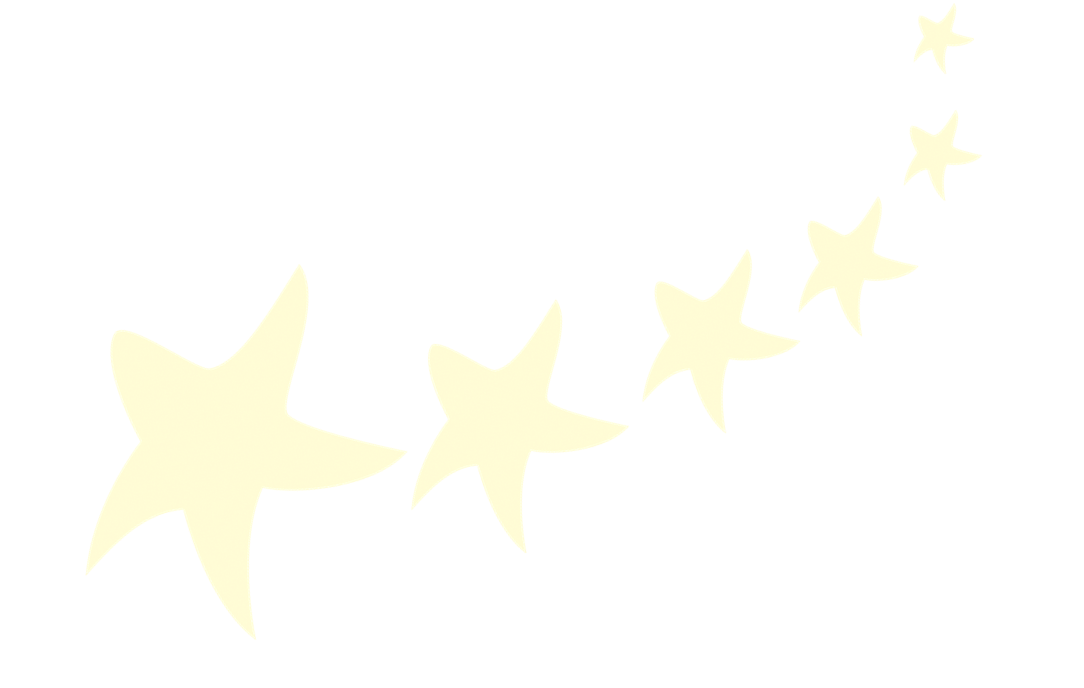 Вх.№………………………………..ДОКМЕТА НАОБЩИНА РУСЕ З а я в л е н и еОт……………………………………………………………………………………........................../трите имена по документ за самоличност/ЕГН ………………..……. ........  лична карта № ..............................................................................издадена от .......................................... на ............................ гр.  ......................................................Адрес:  гр. (с) ……………………….……..........................................................................................ж. к. ……………………..  ул. …………………………….  № …… .  бл.  ......................................вх. ……. , ет. …… , ап. ……., тел: ……………………………………УВАЖАЕМИ Г-Н КМЕТЕ,Моля да бъда назначен/а на длъжност „…………………………………….“ по проект „Независим живот в Звено за услуги в домашна среда – Русе“ с договор BG05М9ОР001-2.002-0120-С001 за предоставяне на иновативни почасови социални услуги“.Трудов статус:  безработен/а 				 нает/а трудово заето лице: 			 самонает/а						 неактивно лице: 				 студент		 придобил/а право на професионална пенсия за ранно пенсиониране (в трудоспособна възраст) лице с уврежданеПредпочитанията ми са да работя със следния/ите потребител/и на услугата:1. ....................................................................................................................................2. ....................................................................................................................................3. ....................................................................................................................................Декларирам, че не съм придобил право на пенсия за осигурителен стаж и възраст по реда на чл. 68 от Кодекса за социално осигуряване.Известно ми е, че за неверни данни, посочени в настоящото Заявление, нося наказателна отговорност по чл. 313 от Наказателния кодекс.Прилагам следните документи:документ за самоличност (копие);автобиография;диплома за завършено образование-(копие);сертификат от проведено обучение за домашен помощник, личен асистент, социален асистент или друго в областта на социалните услуги за хора в неравностойно положение(копие); служебна бележка, относно регистрация в Бюро по труда за безработните лица;служебна бележка от месторабота (ако кандидатът работи);…………………………………………………………………………….Дата:  ................................			         		Декларатор: .................................								                                            	( …………………….)Име, фамилия, позиция по проекта и подпис на лицето, приело заявлението:  ................................................................................................................................................................ Дата: ………………………………        	ПРИЛОЖЕНИЕ 2АВТОБИОГРАФИЯ ДЛЪЖНОСТ :..........................................................................                                                                          …………………………………………………………………………………………….	…………………………………………………………………………………………….Декларирам, че съм запознат/а със съответната дейност, която ще изпълнявам и с нейното естество, както и че съм в състояние да я осъществя.Дата:…………………                             	        Декларатор:……………………                                                                                              /………………………../Лична информацияЛична информацияИме……………………………………………………………………………………………../фамилно, лично, бащино/ /Адрес………………………………………………………………………………./ул., №, гр./с., пощ. код, държава /Телефон……………………………………………………………………………...Факс…………………………………………………………………………….E-mail……………………………………………………………………………..ЕГН……………………………………………………………………………..Националност………………………………………………………………………………………......Дата на раждане.………………………………………………………………………………………./ден, месец, година /Трудов стажТрудов стаж	• Дати (от-до) ……………………………………………………………………………………………../ Добавете отделен параграф за всяка длъжност, която сте заемали, като започнете с последната./• Име и адрес на работодателя...…………………………………………………………………………………………….……………………………………………………………………………………………….• Заемана длъжност……………………………………………………………………………………………….• Основни дейности и отговорности……………………………………………………………………………………………….	                    • Дати (от-до)	……………………………………………………………………………………………..       • Име и адрес на работодателя           ….…………………………………………………………………………………………..                                                                      ……………………………………………………………………………………………..                        •  Заемана длъжност• Основни дейности и отговорности	……………………………………………………………………………………………	                    • Дати (от-до)	   ……………………………………………………………………………………………..       • Име и адрес на работодателя	….…………………………………………………………………………………………..• Вид на дейността или сферата на                                                работа	……………………………………………………………………………………………..                        •  Заемана длъжност• Основни дейности и отговорности	 …………………………………………………………………………………………….Образование и обучениеОбразование и обучение• Дати (от-до)……………………………………………………………………………................................../Добавете отделен параграф за всеки курс, който сте завършили, като започнете с последния./• Име и вид на обучаващата или образователната организация……………………………………………………………………………………………………..……………………………………………………………………………………………………...• Наименование на придобитата квалификация……………………………………………………………………………………………………..……………………………………………………………………………………………………..• Дати (от-до)……………………………………………………………………………................................../Добавете отделен параграф за всеки курс, който сте завършили, като започнете с последния./• Име и вид на обучаващата или образователната организация……………………………………………………………………………………………………..……………………………………………………………………………………………………...• Наименование на придобитата квалификация……………………………………………………………………………………………………..……………………………………………………………………………………………………..Лични умения и компетенцииПридобити в жизнения път или в професията, но не непременно удостоверени с официален документ или диплома.Лични умения и компетенцииПридобити в жизнения път или в професията, но не непременно удостоверени с официален документ или диплома.Лични умения и компетенцииПридобити в жизнения път или в професията, но не непременно удостоверени с официален документ или диплома.Майчин език…………………………………………………………………………………………………………Други езициДруги езици/Език/…………………………………………………………………………………………………..• Умения за четене/Определете нива: отлично, добро, основно/• Умения за писане     • Умения за разговорСоциални умения и компетенцииСъвместно съжителство с други хора в мултикултурно обкръжение, в ситуации, в които комуникацията и  екипната работа са от съществено значение (например в културата и спорта) и др./Опишете тези компетенции и посочете къде са придобити./…………………………………………………………………..…………………………………………………………………..Специфични  компетенции	Свързани с обявените специфични изисквания/Опишете тези компетенции и посочете къде са придобити/………………………………………………………………….………………………………………………………………….………………………………………………………………….Технически умения и компетенцииРабота с компютри, със специфично оборудване, машини и др./Опишете тези компетенции и посочете къде са придобити./………………………………………………………………….………………………………………………………………….Други умения и компетенцииКомпетенции, които не са споменати по-горе./Опишете тези компетенции и посочете къде са придобити./………………………………………………………………….………………………………………………………………….УЧАСТИЕ В ДРУГИ ПРОГРАМИ И ПРОЕКТИ/ЗАЕТОСТ ПО ТЯХДопълнителна информация/Тук включете всякаква допълнителна информация, която може да е уместна, напр. лица за контакти, препоръки и др./……………………………………………………………………………